Выписка
из протокола экспертизыКонтрольный тест. Английский язык — 2017 (весна)Статус мероприятия: МеждународныйПриказ № 077/17 от 26.04.2017 г.Дата проведения тестирования: 10.04.2017Координатор: Попова Лариса Викторовна, учитель английского языкаОУ: МБОУ "Берёзовская НОШ"п. Берёзово, Берёзовский район, Ханты-Мансийский автономный округ — Югра, РоссияКоличество участников: 51Учитель: Попова Лариса Викторовна, учитель английского языка, МБОУ "Берёзовская НОШ", п. Берёзово, Берёзовский район, Ханты-Мансийский автономный округ — Югра, РоссияКоличество участников: 22Регистрационный номер свидетельстваФамилия ИмяКлассБаллы из 60Правильных ответов из 30Базовый уровеньПродвинутый уровень114-2600437-2600515Семененко Артёмученик(ца) 3 класса311545%60%114-2600437-2600514Лызлова Аннаученик(ца) 3 класса321645%70%114-2600437-2600516Шарандин Дмитрийученик(ца) 3 класса402175%60%114-2600437-2600511Полетаева Анастасияученик(ца) 3 класса351755%60%114-2600437-2600538Сверцов Ильяученик(ца) 3 класса402065%70%114-2600437-2600527Попов Вячеславученик(ца) 3 класса301765%40%114-2600437-2600537Черепанова Валерияученик(ца) 3 класса351755%60%114-2600437-2600533Захаров Данилученик(ца) 3 класса291655%50%114-2600437-2600534Загребина Аннаученик(ца) 3 класса371860%60%114-2600437-2600510Малышев Константинученик(ца) 3 класса361640%80%114-2600437-2600535Манзуров Арсенийученик(ца) 3 класса412065%70%114-2600437-2627247Минасян Марьянаученик(ца) 3 класса311765%40%114-2600437-2600495Авзалова Юлияученик(ца) 4 класса412170%70%114-2600437-2600494Ширшов Иванученик(ца) 4 класса351865%50%114-2600437-2600492Решетников Данилаученик(ца) 4 класса321755%60%114-2600437-2600487Иванов Алексейученик(ца) 4 класса472160%90%114-2600437-2600499Вениаминова Оксанаученик(ца) 4 класса381745%80%114-2600437-2600502Пигуль Ильяученик(ца) 4 класса391955%80%114-2600437-2600501Зырянова Вероникаученик(ца) 4 класса452270%80%114-2600437-2600491Курлин Егорученик(ца) 4 класса331865%50%114-2600437-2600497Бирюгина Полинаученик(ца) 4 класса372075%50%114-2600437-2600503Кекеева Даянаученик(ца) 4 класса391960%70%Председатель жюри:зав. кафедрой английского языка ФГБОУ ВО «ОмГПУ», канд. филол. наук, доцентЛ. Ю. СемейнДиректор ОДО ЧОУ «ЦДО «Снейл» 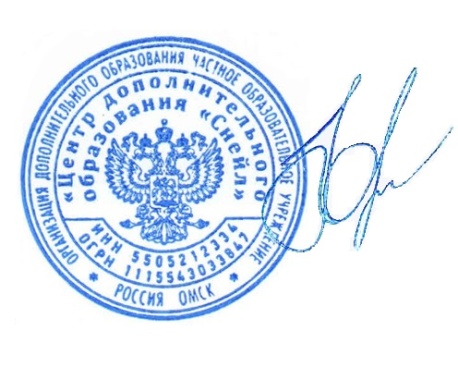 Ю.А. Нацкевич 